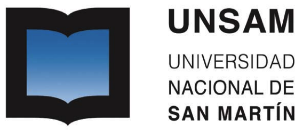 GÄVLE SUECIA LINNAEUS PALMEFORMULARIO DE INSCRIPCIÓN1. DATOS PERSONALES2. EN CASO DE EMERGENCIA NOTIFICAR A:3. ESTUDIOS EN CURSO4. ANTECEDENTES ACADÉMICOS5. Otra Información que considere de interés:_________________________________________________________________________________6.- BECAS¿Recibe o ha recibido una beca UNSAM, de ayuda económica? ¿En qué período?_________________________________________________________________________________¿Ha recibido becas de otra institución? ¿En qué período?7.- CURSOS QUE PROPONE CURSAR(Se sugiere conversar con el Director de la carrera que curse, la posibilidad de convalidación de los mismos como parte de su plan de estudios.)____________________________________________________________________________Apellido y nombre:  DNIPasaporte:                                                     Caduca:Fecha de nacimiento:Edad:                                                      Nacionalidad:Estado civil:        Domicilio particular:Calle:					                                Nro	:	Piso:		Dto:Localidad:Ciudad:			                                             Código postal:		Teléfono fijo:	Teléfono móvil:		Correo electrónico:Carrera que cursa:    Años de duración/semestres:Cantidad total de materias de la carrera:Cantidad de materias aprobadas:Promedio general:Indique el mes y año de ingreso a UNSAM:Estudios Secundarios:Institución:Ciudad:Año de Inicio y de terminación:Promedio de calificaciones:Otros  estudios:Nombre: Institución:Nivel:Completo:                                                               Incompleto:Año de ingreso y egreso:Promedio Participación en cursos, seminarios, talleres.Mencione el nombre del curso/seminario/taller, la Institución y el año ______________________________________________________________________________________________________________________________________________________________________________________________________________________________________________________________________________________________________________________________________________________________________________________________________________________________________________________________________________